ГЕНЕРАЛЬНАЯ ПРОКУРАТУРА РОССИЙСКОЙ ФЕДЕРАЦИИ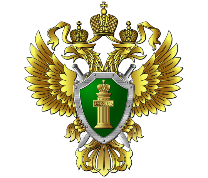 ВОЛЖСКАЯ МЕЖРЕГИОАНЛЬНАЯ ПРИРОДООХРАННАЯ ПРОКУРАТУРАЧЕРЕПОВЕЦКАЯ МЕЖРАЙОННАЯ ПРИРОДООХРАННАЯ ПРОКУРАТУРАВ России создается федеральная государственная информационная система состояния окружающей средыСоответствующие положения приняты Федеральным законом от 04.08.2023 N 450-ФЗ «О внесении изменений в Федеральный закон "Об охране окружающей среды" и отдельные законодательные акты Российской Федерации».Информационная система будет содержать следующую информацию: 1) о состоянии и загрязнении окружающей среды, включая состояние и загрязнение атмосферного воздуха, поверхностных вод водных объектов, почв и иных компонентов природной среды; 2) о радиационной обстановке; 3) о стационарных источниках, об уровне и (или) объеме или о массе выбросов, сбросов загрязняющих веществ; 4) об обращении с отходами производства и потребления; 5) о мероприятиях по снижению негативного воздействия на окружающую среду; 6) о состоянии экологической системы озера Байкал; 7) о состоянии многолетней (вечной) мерзлоты, а также о мерах по предупреждению последствий деградации вечномерзлых грунтов; 8) иные сведения, определяемые Правительством Российской Федерации. Субъектами, обязанными размещать в информационной системе на безвозмездной основе информацию, являются федеральные органы исполнительной власти, органы исполнительной власти субъектов Российской Федерации, органы местного самоуправления, а также юридические лица, физические лица, в том числе индивидуальные предприниматели, которые обязаны представлять экологическую информацию в соответствии с законодательством РФ. Пользователями информации будут органы государственной власти, местного самоуправления, юридические и физические лица, в том числе индивидуальными предпринимателями, при планировании и осуществлении хозяйственной и иной деятельности.  	Федеральный закон вступает в силу с 1 марта 2024 года, за исключением положений, для которых установлены иные сроки вступления их в силу. 